Proposed Establishment of an Open Cast PGM Mine on the Farm Volspruit 326 KR and the Farm Zoetveld 294 KRDMR Ref No LP30/5/1/2/2/10068 MRLEDET EIA Ref No: 12/1/9/2-W11DEA waste licence Ref No: 12/9/11/L582/5This document gives the electronic links to all documentation relevant to the above mentioned proposed mine. All documents are available through two download methods: Dropbox and EScience Associates website. Both links are given below.The timeline for this proposed project is as follow:Electronically available documentation links:Dropbox links:Final EIA Report https://www.dropbox.com/s/65jgzb2rax1uz92/SRVM%20final%20EIA%20Report%2020140127%201420%20SL.pdfAppendix 1 LEDET, DEA and DMR correspondence to datehttps://www.dropbox.com/s/24ll0jg40003hnh/LEDET%2C%20DEA%20%26%20DMR%20correspondence%20to%20date_include%20latest.pdfAppendix 2.1 Topo-locality Maphttps://www.dropbox.com/s/e7lkpjgn1xdymfs/Appendix%202.1%20Topo-locality%20Map.pdfAppendix 2.2 Regional Elevation Maphttps://www.dropbox.com/s/dp5tjxlyepac1ns/Appendix%202.2%20Regional%20Elevation%20Map.pdfAppendix 2.3 Regional Land Use Maphttps://www.dropbox.com/s/lsm0bme5suad9zg/Appendix%202.3%20Regional%20Land-use%20Map.pdfAppendix 2.4 Mine Site Vegetationhttps://www.dropbox.com/s/m44ngvpr4l46sdj/Appendix%202.4%20Mine%20Site%20Vegetation.pdfAppendix 2.5 Local Power Distributionhttps://www.dropbox.com/s/uqznj1i2w6a4uwj/Appendix%202.5%20Local%20Power%20Distribution.pdfAppendix 3.1 Volspruit Site Maphttps://www.dropbox.com/s/h1y21f64vvh9jui/Appendix%203.1%20Volspruit%20Site%20Plan.pdfAppendix 3.2 Concentrator Block Planhttps://www.dropbox.com/s/6zzvb6mmqccu6zy/Appendix%203.2%20Concentrator%20Block%20Plan.pdfAppendix 3.3 Smelter Block Planhttps://www.dropbox.com/s/x0ddaja44q6s8i3/Appendix%203.3%20Smelter%20Block%20Plan.pdfAppendix 4 Public Participation Indexhttps://www.dropbox.com/s/b5vjnvf0tlx1ndd/Public%20Participation%20Index.pdfAppendix 4 Public Participation Report Part 1https://www.dropbox.com/s/qoq89gntdbnjuh8/Public%20Participation%20Part%201.pdfPublic Participation Part 2 (Appendix 4)https://www.dropbox.com/s/txpqzvn2igf9ik1/Public%20Participation%20Part%202%20New.pdfPublic Participation Part 3 (Appendix 4) https://www.dropbox.com/s/pkqbzn982q8zksu/Public%20Participation%20Part%203%20New.pdfAppendix 5.1 The Geo-hydrological Report https://www.dropbox.com/s/6tobvhxauu8hjtp/Appendix%205.3_Hydrogeo%20report.pdf 5.1 The Geo-hydrological Report Appendix A https://www.dropbox.com/s/ku1lcn2p4c9brt8/5.1%20Ground%20Water%20Appendix%20A%20.pdf5.1 The Geo-hydrological Report Appendix Bhttps://www.dropbox.com/s/cr13icwyc2rco2l/5.1%20Ground%20Water%20Appendix%20B.pdf5.1 The Geo-hydrological Report Appendix Chttps://www.dropbox.com/s/9zvc54h4kblqomv/5.1%20Ground%20Water%20Appendix%20C.pdf5.1 The Geo-hydrological Report Appendix Dhttps://www.dropbox.com/s/t5ithfaikthh2a8/5.1%20Ground%20Water%20Appendix%20D.pdf5. The Geo-hydrological Report Appendix Ehttps://www.dropbox.com/s/61phs8kj74y5kmn/5.1%20Ground%20Water%20Appendix%20E.pdf5.1 The Geo-hydrological Report Appendix Fhttps://www.dropbox.com/s/89hkliunxk1e4qa/5.1%20Ground%20Water%20Appendix%20F.pdfAppendix 5.2 Grouting Assessment Including Strategy and Case Studieshttps://www.dropbox.com/s/fs7fdovq1fbjuk2/Final%20Volspruit%20Grouting%20Assessment%20in%20Strategy%26%20Case%20Studies.pdfAppendix 5.3 Soils of the Nyl-Literature Review https://www.dropbox.com/s/kw63n3hvkjqx1ra/SRVM%20Soils%20of%20the%20Nyl-%20Literature%20Review.pdfAppendix 5.3 Surface Water Assessment https://www.dropbox.com/s/6qie1p007mclyq9/Surface%20Water%20Assessment_1.pdfAppendix 5.3 Clay layer Investigation Including Appendiceshttps://www.dropbox.com/s/lh0p0sdb9vfnros/Clay%20layer%20A%20Claassens%20inc%20Appendices.pdfAppendix 5.3 Dynamic Water Balance Summary Report https://www.dropbox.com/s/70zdbgjp30uuqnm/Volspruit%20Water%20Balance%20Summary%20Report%202.pdfAppendix 5.3: Nyl Hydrological Modelling: Integrated Surface and Groundwater Balancehttps://www.dropbox.com/s/5rrchjtsimysdnz/Nyls%20River%20Hydrological%20Analysis_14Jan2013.pdfAppendix 5.4 Irrigation Assessmenthttps://www.dropbox.com/s/kpuvj2f92q49baj/Appendix%205.4%20Irrigation%20Assessment.pdfAppendix 5.5 Heritage Impact Assessmenthttps://www.dropbox.com/s/2jh12ep5ejmrwzn/Appendix%205.5%20Heritage%20Impact%20Assessment.pdfAppendix 5.6 Paleontological Desktop Assessmenthttps://www.dropbox.com/s/p4s21uw1ixf7bay/Appendix%205.6%20Paeleontological%20Desktop%20Assessment.pdfCover Letter for Biodiversity Assessment (Appendix 5.7)https://www.dropbox.com/s/4m5ml5qgwkj00ci/Cover%20Letter_SRVM%20Biodiversity%20Assessment_Rev1.pdf?m=Appendix 5.7 Biodiversity Reporthttps://www.dropbox.com/s/warqcmjk328qrmc/SRVM%20EIA%20Biodiversity%20Assessment.pdf Appendix 5.8 Soil and Land Capability Assessmenthttps://www.dropbox.com/s/qpzdampfwcqg6hi/Appendix%205.8%20Soil%20%26%20Land%20Capability%20Assessment.pdfAppendix 5.9 Air Quality Assessment Cover Letter in Response to I&AP Commentshttps://www.dropbox.com/s/k656yo23c5cgh92/SRVM%20AQIA%20cover%20letter.pdfAppendix 5.9 Air Quality Assessment Reporthttps://www.dropbox.com/s/umx96hvw57qrmna/SRVM%20AQIA%20report%20MET%202014-01-13%201100%20AE%20No%20power%20Final.pdfAppendix 5.10 Noise Impact Assessment Reporthttps://www.dropbox.com/s/z7stlbvpb0z1kng/Appendix%205.10%20Noise%20Impact%20Assessment.pdf Appendix 5.11 Socio-economic Impact Assessment Reporthttps://www.dropbox.com/s/skseimrds8hccr6/Appendix%205.11%20Socio-economic%20Impact%20Assessment.pdfCover letter for 5.12 Avi-faunal Impact Assessmenthttps://www.dropbox.com/s/ti0x0d0ka5vznhd/cover%20letter%20for%205.12.pdfAppendix 5.12 Avi-faunal Impact Assessment Reporthttps://www.dropbox.com/s/2zi6h4bxynjk9k3/Appendix%205.12%20Avi-faunal%20Impact%20Assessment.pdfAppendix 5.13 ABA Assessmenthttps://www.dropbox.com/s/fnc1ztphesph9jh/Appendix%205.13%20ABA%20Assessment.pdfAppendix 5.14 Visual Impact Assessment in Response to I&AP Commentshttps://www.dropbox.com/s/5ed84wmd0iiyp9g/Visual%20Impact%20Cover%20Letter.pdfAppendix 5.14 Visual Impact Assessment Report https://www.dropbox.com/s/nsw5n2cvfhh81nm/Visual%20Impact%20Assessment_1.pdfAppendix 5.14 Visual Impact Assessment Appendix B https://www.dropbox.com/s/ni9bx6pb8tyfgk0/Visual%20Impact%20AppendixB.pdfAppendix 5.15 Geotechnical Assessmenthttps://www.dropbox.com/s/5bwpwh584vf0a4w/Appendix%205.15%20Geotechnical%20Assessment.pdfAppendix 5.16 TSF Assessmenthttps://www.dropbox.com/s/bdydaeq5hs9909p/Appendix%205.16%20TSF%20Assessment.pdfAppendix 6 Environmental Management Plan (EMPR)https://www.dropbox.com/s/bdt9ir6dhc9sqvq/SRVM%20final%20EMPR%20for%20DMR%2020140114%20FINAL%20with%20App_1..pdfAppendix 7 CVs of T Fischer, B Thorpe, H Crouse and A Ebrahimhttps://www.dropbox.com/s/f9etfh67gnrxqjb/CV%20Escience%20HC%2CTF%2CBT.pdfAppendix 8.1 Conceptual In Situ Stratahttps://www.dropbox.com/s/fbaeiacsxqgm5gi/Appendix%208%20Conceptual%20In%20Situ%20Strata.pdfAppendix 8.2 Grouting Strategy and Pit Buffershttps://www.dropbox.com/s/csih729jqmlgsoj/Appendix%209%20Grouting%20Strategy%20%26%20Pit%20Buffers.pdfVideo 1: Visual Assessment 1kmhttps://www.dropbox.com/s/gsf7ojvslhoqluf/Video%201.movVideo 2: Visual Assessment 5kmhttps://www.dropbox.com/s/hv0xfyv6lqzyz2w/Video%202.movVideo 3: Visual Assessment 10kmhttps://www.dropbox.com/s/3c7vzpglumc60vi/video%203.movVideo 4: Visual Assessment 15kmhttps://www.dropbox.com/s/fk94c01pglq14sd/Video%204.movVideo 6: Visual Assessment Fly Through – Better Qualityhttps://www.dropbox.com/s/xy0jh6nkca4lflx/Video%206.mp4Video 5: Draw Down Conehttps://www.dropbox.com/s/95nx7r3zrj87klk/Video%205.aviPresentation for Conservation Meeting 20 January 2014 (Clay Layer) https://www.dropbox.com/s/ih3k0gnje1tj4lr/SRVM%20EIA%20Conservation%20Clay%20Layer%2020%20jan%202014.pdfPresentation for Conservation Meeting 20 January 2014 (EIA) https://www.dropbox.com/s/l2xc84przpbezw4/SRVM%20EIA%20conservation%20EIA%2020%20Jan%202014.pdfPresentation for Conservation Meeting 20 January 2014 (Geo Hydrological)https://www.dropbox.com/s/214rd9htf91tqkl/SRVM%20EIA%20Conservation%20Geohydro%2020%20Jan%202014.pdfPresentation for Farmers Meeting 21 January 2014 (All Except Visual)https://www.dropbox.com/sh/zj6irrjdx7sny6c/ksr2rftfWE/SRVM%20EIA%20Farmers%20Intro%20%26%20Dynamic%20water%20balance%2021%20jan%202014.pdfPresentation for Farmers Meeting 21 January 2014 (Visual)https://www.dropbox.com/s/rk80kpw5evpmeyi/SRVM%20EIA%20Farmers%20Visual%2021%20Jan%202014.pdfPresentation for Grassroots Meeting 22 January 2014 https://www.dropbox.com/sh/zj6irrjdx7sny6c/WGKszw0Oa8/SRVM%20EIA%20Phase%20Grassroots%20Communities%20meeting%2022%20jan%202014.pdfPresentation for Public Participation Meeting 23 January 2014 (All Except Visual)https://www.dropbox.com/sh/zj6irrjdx7sny6c/OYYemSOTi-/SRVM%20EIA%20Phase%20Public%20meeting%20Mokopane%2023%20jan%202014.pdfPresentation for Public Participation Meeting 23 January 2014 (Visual)https://www.dropbox.com/s/xm7lelkvalfzuv2/SRVM%20EIA%20Public%20meeting%20Mokopane%20visual%2023%20Jan%202014.pdfPresentation for Public Participation Meeting 24 January 2014 (All Except Visual)https://www.dropbox.com/sh/zj6irrjdx7sny6c/7abL2UEamH/SRVM%20EIA%20Phase%20Public%20meeting%20Mookgopong%2024%20jan%202014.pdfPresentation for Public Participation Meeting 24 January 2014 (Visual)https://www.dropbox.com/s/2rlu6jojyjb6m1l/SRVM%20EIA%20Public%20meeting%20mookgopong%20visual%2024%20Jan%202014.pdfEScience website links:Final EIA Report http://www.escience.co.za/project_pdf/SRVM/SRVM%20final%20EIA%20Report%2020140127%201420%20SL.pdfAppendix 1 LEDET, DEA and DMR correspondence to datehttp://www.escience.co.za/project_pdf/SRVM/LEDET,%20DEA%20&%20DMR%20correspondence%20to%20date_include%20latest.pdfAppendix 2.1 Topo-locality Maphttp://www.escience.co.za/project_pdf/SRVM/Appendix%202.1%20Topo-locality%20Map_1.pdfAppendix 2.2 Regional Elevation Maphttp://www.escience.co.za/project_pdf/SRVM/Appendix%202.2%20Regional%20Elevation%20Map_1.pdfAppendix 2.3 Regional Land Use Maphttp://www.escience.co.za/project_pdf/SRVM/Appendix%202.3%20Regional%20Land-use%20Map_1.pdfAppendix 2.4 Mine Site Vegetationhttp://www.escience.co.za/project_pdf/SRVM/Appendix%202.4%20Mine%20Site%20Vegetation_1.pdfAppendix 2.5 Local Power Distributionhttp://www.escience.co.za/project_pdf/SRVM/Appendix%202.5%20Local%20Power%20Distribution_1.pdfAppendix 3.1 Volspruit Site Maphttp://www.escience.co.za/project_pdf/SRVM/Appendix%203.1%20Volspruit%20Site%20Plan_1.pdfAppendix 3.2 Concentrator Block Plan http://www.escience.co.za/project_pdf/SRVM/Appendix%203.2%20Concentrator%20Block%20Plan_1.pdfAppendix 3.3 Smelter Block Planhttp://www.escience.co.za/project_pdf/SRVM/Appendix%203.3%20Smelter%20Block%20Plan_1.pdfAppendix 4 Public Participation Indexhttp://www.escience.co.za/project_pdf/SRVM/Public%20Participation%20Index.pdfAppendix 4 Public Participation Report Part 1http://www.escience.co.za/project_pdf/SRVM/Public%20Participation%20Part%201.pdfPublic Participation Part 2.1 (Appendix 4) http://www.escience.co.za/project_pdf/SRVM/Public%20Participation%20Part%202%20New_Part1.pdfPublic Participation Part 2.2 (Appendix 4) http://www.escience.co.za/project_pdf/SRVM/Public%20Participation%20Part%202%20New_Part2.pdfPublic Participation Part 2.3 (Appendix 4)http://www.escience.co.za/project_pdf/SRVM/Public%20Participation%20Part%202%20New_Part3.pdfPublic Participation Part 2.4 (Appendix 4) http://www.escience.co.za/project_pdf/SRVM/Public%20Participation%20Part%202%20New_Part4.pdfPublic Participation Part 2.5 (Appendix 4) http://www.escience.co.za/project_pdf/SRVM/Public%20Participation%20Part%202%20New_Part5.pdfPublic Participation Part 2.6 (Appendix 4) http://www.escience.co.za/project_pdf/SRVM/Public%20Participation%20Part%202%20New_Part6.pdfPublic Participation Part 2.7 (Appendix 4) http://www.escience.co.za/project_pdf/SRVM/Public%20Participation%20Part%202%20New_Part7.pdfPublic Participation Part 2.8 (Appendix 4) http://www.escience.co.za/project_pdf/SRVM/Public%20Participation%20Part%202%20New_Part8.pdfPublic Participation Part 2.9 (Appendix 4) http://www.escience.co.za/project_pdf/SRVM/Public%20Participation%20Part%202%20New_Part9.pdfPublic Participation Part 3.1 (Appendix 4) http://www.escience.co.za/project_pdf/SRVM/Public%20Participation%20Part%203%20New_Part1.pdfPublic Participation Part 3.2 (Appendix 4) http://www.escience.co.za/project_pdf/SRVM/Public%20Participation%20Part%203%20New_Part2.pdfPublic Participation Part 3.3 (Appendix 4)http://www.escience.co.za/project_pdf/SRVM/Public%20Participation%20Part%203%20New_Part3.pdfPublic Participation Part 3.4 (Appendix 4) http://www.escience.co.za/project_pdf/SRVM/Public%20Participation%20Part%203%20New_Part4.pdfPublic Participation Part 3.5 (Appendix 4) http://www.escience.co.za/project_pdf/SRVM/Public%20Participation%20Part%203%20New_Part5.pdfPublic Participation Part 3.6 (Appendix 4) http://www.escience.co.za/project_pdf/SRVM/Public%20Participation%20Part%203%20New_Part6.pdfPublic Participation Part 3.7 (Appendix 4) http://www.escience.co.za/project_pdf/SRVM/Public%20Participation%20Part%203%20New_Part7.pdfPublic Participation Part 3.8 (Appendix 4) http://www.escience.co.za/project_pdf/SRVM/Public%20Participation%20Part%203%20New_Part8.pdfPublic Participation Part 3.9 (Appendix 4) http://www.escience.co.za/project_pdf/SRVM/Public%20Participation%20Part%203%20New_Part9.pdfPublic Participation Part 3.10 (Appendix 4) http://www.escience.co.za/project_pdf/SRVM/Public%20Participation%20Part%203%20New_Part10.pdfPublic Participation Part 3.11 (Appendix 4) http://www.escience.co.za/project_pdf/SRVM/Public%20Participation%20Part%203%20New_Part11.pdfPublic Participation Part 3.12 (Appendix 4)http://www.escience.co.za/project_pdf/SRVM/Public%20Participation%20Part%203%20New_Part12.pdfPublic Participation Part 3.13 (Appendix 4) http://www.escience.co.za/project_pdf/SRVM/Public%20Participation%20Part%203%20New_Part13.pdfPublic Participation Part 3.14 (Appendix 4) http://www.escience.co.za/project_pdf/SRVM/Public%20Participation%20Part%203%20New_Part14.pdfPublic Participation Part 3.15 (Appendix 4) http://www.escience.co.za/project_pdf/SRVM/Public%20Participation%20Part%203%20New_Part15.pdfPublic Participation Part 3.16 (Appendix 4)http://www.escience.co.za/project_pdf/SRVM/Public%20Participation%20Part%203%20New_Part16.pdfPublic Participation Part 3.17 (Appendix 4)http://www.escience.co.za/project_pdf/SRVM/Public%20Participation%20Part%203%20New_Part17.pdfPublic Participation Part 3.18 (Appendix 4) http://www.escience.co.za/project_pdf/SRVM/Public%20Participation%20Part%203%20New_Part18.pdfPublic Participation Part 3.19 (Appendix 4) http://www.escience.co.za/project_pdf/SRVM/Public%20Participation%20Part%203%20New_Part19.pdfPublic Participation Part 3.20 (Appendix 4) http://www.escience.co.za/project_pdf/SRVM/Public%20Participation%20Part%203%20New_Part20.pdfPublic Participation Part 3.21 (Appendix 4) http://www.escience.co.za/project_pdf/SRVM/Public%20Participation%20Part%203%20New_Part21.pdfPublic Participation Part 3.22 (Appendix 4) http://www.escience.co.za/project_pdf/SRVM/Public%20Participation%20Part%203%20New_Part22-25.pdfAppendix 5.1The Geo-hydrological Report http://www.escience.co.za/project_pdf/SRVM/Appendix%205.3_Hydrogeo%20report.pdf5.1 The Geo-hydrological Report Appendix A http://www.escience.co.za/project_pdf/SRVM/5.1%20Ground%20Water%20Appendix%20A%20.pdf5.1 The Geo-hydrological Report Appendix B http://www.escience.co.za/project_pdf/SRVM/5.1%20Ground%20Water%20Appendix%20B.pdf5.1 The Geo-hydrological Report Appendix Chttp://www.escience.co.za/project_pdf/SRVM/5.1%20Ground%20Water%20Appendix%20C.pdf5.1 The Geo-hydrological Report Appendix Dhttp://www.escience.co.za/project_pdf/SRVM/5.1%20Ground%20Water%20Appendix%20D.pdf5. The Geo-hydrological Report Appendix Ehttp://www.escience.co.za/project_pdf/SRVM/5.1%20Ground%20Water%20Appendix%20E.pdf5.1 The Geo-hydrological Report Appendix Fhttp://www.escience.co.za/project_pdf/SRVM/5.1%20Ground%20Water%20Appendix%20F.pdfAppendix 5.2 Grouting Assessment Including Strategy and Case Studieshttp://www.escience.co.za/project_pdf/SRVM/Final%20Volspruit%20Grouting%20Assessment%20in%20Strategy&%20Case%20Studies.pdfAppendix 5.3 Soils of the Nyl-Literature Review http://www.escience.co.za/project_pdf/SRVM/SRVM%20Soils%20of%20the%20Nyl-%20Literature%20Review.pdfAppendix 5.3 Surface Water Assessment http://www.escience.co.za/project_pdf/SRVM/Surface%20Water%20Assessment_1.pdfAppendix 5.3 Clay layer Investigation Including Appendiceshttp://www.escience.co.za/project_pdf/SRVM/Clay%20layer%20A%20Claassens%20inc%20Appendices.pdfAppendix 5.3 Dynamic Water Balance Summary Report http://www.escience.co.za/project_pdf/SRVM/SRVM%20Volspruit%20Water%20Balance%20Summary%20Report%202.pdfAppendix 5.3: Nyl Hydrological Modelling: Integrated Surface and Groundwater Balancehttp://www.escience.co.za/project_pdf/SRVM/Nyls%20River%20Hydrological%20Analysis_.pdfAppendix 5.4 Irrigation Assessmenthttp://www.escience.co.za/project_pdf/SRVM/Appendix%205.4%20Irrigation%20Assessment_1.pdfAppendix 5.5 Heritage Impact Assessmenthttp://www.escience.co.za/project_pdf/SRVM/Appendix%205.5%20Heritage%20Impact%20Assessment_1.pdfAppendix 5.6 Paleontological Desktop Assessmenthttp://www.escience.co.za/project_pdf/SRVM/Appendix%205.6%20Paeleontological%20Desktop%20Assessment_1.pdfCover Letter for Biodiversity Assessment (Appendix 5.7)http://www.escience.co.za/project_pdf/SRVM/Cover%20Letter_SRVM%20Biodiversity%20Assessment_Rev1.pdfAppendix 5.7 Biodiversity Reporthttp://www.escience.co.za/project_pdf/SRVM/SRVM%20EIA%20Biodiversity%20Assessment.pdfAppendix 5.8 Soil and Land Capability Assessmenthttp://www.escience.co.za/project_pdf/SRVM/Appendix%205.8%20Soil%20&%20Land%20Capability%20Assessment_1.pdfAppendix 5.9 Air Quality Assessment Cover Letter in Response to I&AP Commentshttp://www.escience.co.za/project_pdf/SRVM/SRVM%20AQIA%20cover%20letter.pdfAppendix 5.9 Air Quality Assessment Reporthttp://www.escience.co.za/project_pdf/SRVM/SRVM%20Air%20quality%20impact%20report.pdfAppendix 5.10 Noise Impact Assessment Reporthttp://www.escience.co.za/project_pdf/SRVM/Appendix%205.10%20Noise%20Impact%20Assessment_1.pdfAppendix 5.11 Socio-economic Impact Assessment Reporthttp://www.escience.co.za/project_pdf/SRVM/Appendix%205.11%20Socio-economic%20Impact%20Assessment_1.pdfCover letter for 5.12 Avi-faunal Impact Assessmenthttp://www.escience.co.za/project_pdf/SRVM/cover%20letter%20for%205.12.pdfAppendix 5.12 Avi-faunal Impact Assessment Reporthttp://www.escience.co.za/project_pdf/SRVM/Appendix%205.12%20Avi-faunal%20Impact%20Assessment_1.pdfAppendix 5.13 ABA Assessmenthttp://www.escience.co.za/project_pdf/SRVM/Appendix%205.13%20ABA%20Assessment_1.pdfAppendix 5.14 Visual Impact Assessment in Response to I&AP Commentshttp://www.escience.co.za/project_pdf/SRVM/Visual%20Impact%20Cover%20Letter.pdfAppendix 5.14 Visual Impact Assessment Report http://www.escience.co.za/project_pdf/SRVM/Visual%20Impact%20Assessment_1.pdfAppendix 5.14 Visual Impact Assessment Appendix B http://www.escience.co.za/project_pdf/SRVM/Visual%20Impact%20AppendixB.pdfAppendix 5.15 Geotechnical Assessmenthttp://www.escience.co.za/project_pdf/SRVM/Appendix%205.15%20Geotechnical%20Assessment_1.pdfAppendix 5.16 TSF Assessmenthttp://www.escience.co.za/project_pdf/SRVM/Appendix%205.16%20TSF%20Assessment_1.pdfAppendix 6 Environmental Management Plan (EMPR)http://www.escience.co.za/project_pdf/SRVM/SRVM%20final%20EMPR%20for%20DMR%2020140114%20FINAL%20with%20App._1.pdfAppendix 7 CVs of T Fischer, B Thorpe, H Crouse and A Ebrahimhttp://www.escience.co.za/project_pdf/SRVM/CV%20Escience%20HCTFBT%20AE.pdfAppendix 8.1 Conceptual In Situ Stratahttp://www.escience.co.za/project_pdf/SRVM/Appendix%208%20Conceptual%20In%20Situ%20Strata_1.pdfAppendix 8.2 Grouting Strategy and Pit Buffershttp://www.escience.co.za/project_pdf/SRVM/Appendix%209%20Grouting%20Strategy%20&%20Pit%20Buffers_1.pdfVideo 1: Visual Assessment 1kmhttp://www.escience.co.za/project_pdf/SRVM/Video%201.movVideo 2: Visual Assessment 5kmhttp://www.escience.co.za/project_pdf/SRVM/Video%202.movVideo 3: Visual Assessment 10kmhttp://www.escience.co.za/project_pdf/SRVM/video%203.movVideo 4: Visual Assessment 15kmhttp://www.escience.co.za/project_pdf/SRVM/Video%204.movVideo 6: Visual Assessment Fly Through – Better QualityUnfortunately, due to size, this is only available through the dropbox link (please see above).Video 5: Draw Down Conehttp://www.escience.co.za/project_pdf/SRVM/Video%206.mp4Presentation for Conservation Meeting 20 January 2014 (Clay Layer) http://www.escience.co.za/project_pdf/SRVM/SRVM%20EIA%20Conservation%20Clay%20Layer%2020%20jan%202014.pdfPresentation for Conservation Meeting 20 January 2014 (EIA) http://www.escience.co.za/project_pdf/SRVM/SRVM%20EIA%20conservation%20EIA%2020%20Jan%202014.pdfPresentation for Conservation Meeting 20 January 2014 (Geo Hydrological)http://www.escience.co.za/project_pdf/SRVM/SRVM%20EIA%20Conservation%20Geohydro%2020%20Jan%202014.pdfPresentation for Farmers Meeting 21 January 2014 (All Except Visual)http://www.escience.co.za/project_pdf/SRVM/SRVM%20EIA%20Farmers%20Intro%20&%20Dynamic%20water%20balance%2021%20jan%202014.pdfPresentation for Farmers Meeting 21 January 2014 (Visual)http://www.escience.co.za/project_pdf/SRVM/SRVM%20EIA%20Farmers%20Visual%2021%20Jan%202014.pdfPresentation for Grassroots Meeting 22 January 2014 http://www.escience.co.za/project_pdf/SRVM/SRVM%20EIA%20Phase%20Grassroots%20Communities%20meeting%2022%20jan%202014.pdfPresentation for Public Participation Meeting 23 January 2014 (All Except Visual)http://www.escience.co.za/project_pdf/SRVM/SRVM%20EIA%20Phase%20Public%20meeting%20Mokopane%2023%20jan%202014.pdfPresentation for Public Participation Meeting 23 January 2014 (Visual)http://www.escience.co.za/project_pdf/SRVM/SRVM%20EIA%20Public%20meeting%20Mokopane%20visual%2023%20Jan%202014%20small.pdfPresentation for Public Participation Meeting 24 January 2014 (All Except Visual)http://www.escience.co.za/project_pdf/SRVM/SRVM%20EIA%20Phase%20Public%20meeting%20Mookgopong%2024%20jan%202014.pdfPresentation for Public Participation Meeting 24 January 2014 (Visual)http://www.escience.co.za/project_pdf/SRVM/SRVM%20EIA%20Public%20meeting%20mookgopong%20visual%2024%20Jan%202014%20small.pdfTable: Timeline including key stakeholder and authority engagementTable: Timeline including key stakeholder and authority engagementTable: Timeline including key stakeholder and authority engagementProcess PhaseDetailsEstimated DateEIA  &EMPR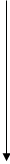 Final EIA andEMPR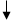 Decision and appealsDraft EIA and EMP report issued to IAP’s for comment14 January 2014EIA  &EMPRFinal EIA andEMPRDecision and appealsFocus Group and Public meetings20-24 January 2014EIA  &EMPRFinal EIA andEMPRDecision and appealsEIA report issued to the DMR and LEDET28 January 2014EIA  &EMPRFinal EIA andEMPRDecision and appealsEIA and EMPR comments period closed for submission to the DMR14 February 2014EIA  &EMPRFinal EIA andEMPRDecision and appealsComments and Responses Report updated and submitted to the DMR and LEDET22 February 2014EIA  &EMPRFinal EIA andEMPRDecision and appealsEIA and EMP comment period closed for submission to LEDET17 March 2014EIA  &EMPRFinal EIA andEMPRDecision and appealsComments and responses report updated and submitted to LEDET24 March 2014EIA  &EMPRFinal EIA andEMPRDecision and appealsAuthority decision-makingApril, May, June 2014EIA  &EMPRFinal EIA andEMPRDecision and appealsAppeal period (Chapter 7 – 2010 NEMA EIA Regulations)July August 2014